PENERAPAN MODEL PROBLEM BASED LEARNING UNTUK MENINGKATKAN KEMAMPUAN DALAM SIKAP RASA INGIN TAHU DAN TANGGUNG JAWAB DALAM PEMBELAJARAN TEMATIK(Penelitian Tindakan Kelas Pada Tema Peduli Terhadap Makhluk Hidup, Subtema Ayo Cintai Lingkungan, Pembelajaran Pada Siswa Kelas IV Semester 1 SD Negeri 1 Cintakarya Kabupaten Pangandaran)OlehIPIT LUTPIANANPM 105060064LEMBAR PENGESAHAN SKRIPSIDisetujui, MOTTO DAN PERSEMBAHAN“ Untuk membahagiakan seseorang isilah tangannya dengan kerja, hatinya dengan kasih sayang, pikirannya dengan tujuan, ingatannya dengan ilmu yang bermanfaat, masa depannya dengan harapan, dan perutnya dengan makanan.” (Frederick E. Crance)Skripsi ini kupersembahkan  kepada :Ibuku tercinta yang tak henti memberikan kasih sayang, do’a dan motivasi dalam hidupku.Segenap kerabat dan handai taulan yang senantiasa memberi dukungan.PERNYATAAN KEASLIAN SKRIPSIDengan ini saya yang bertandatangan di bawah ini,Nama		:  IPIT LUTPIANANIM		:  105060064Judul Skripsi	:   PENERAPAN MODEL PROBLEM BASED LEARNING UNTUK MENINGKATKAN KEMAMPUAN DALAM SIKAP RASA INGIN TAHU DAN TANGGUNG JAWAB DALAM PEMBELAJARAN TEMATIK(Penelitian Tindakan Kelas Pada Tema Peduli Terhadap Makhluk Hidup, Subtema Ayo Cintai Lingkungan, Pembelajaran Pada Siswa Kelas IV Semester 1 SD Negeri 1 Cintakarya Kabupaten Pangandaran)Menyatakan bahwa skripsi dengan judul di atas beserta keseluruhan isi adalah benar-benar karya saya sendiri, dan saya tidak melakukan penjiplakan atau pengutipan dengan cara-cara yang tidak sesuai dengan etika keilmuan yang berlaku dalam masyarakat keilmuan. Atas pernyataan ini, saya siap menanggung resiko/sanksi yang dijatuhkan kepada saya apabila kemudian ditemukan adanya pelanggaran terhadap etika keilmuan dalam karya saya ini, atau ada klaim dari pihak lain terhadap keaslian karya saya ini.KATA PENGANTAR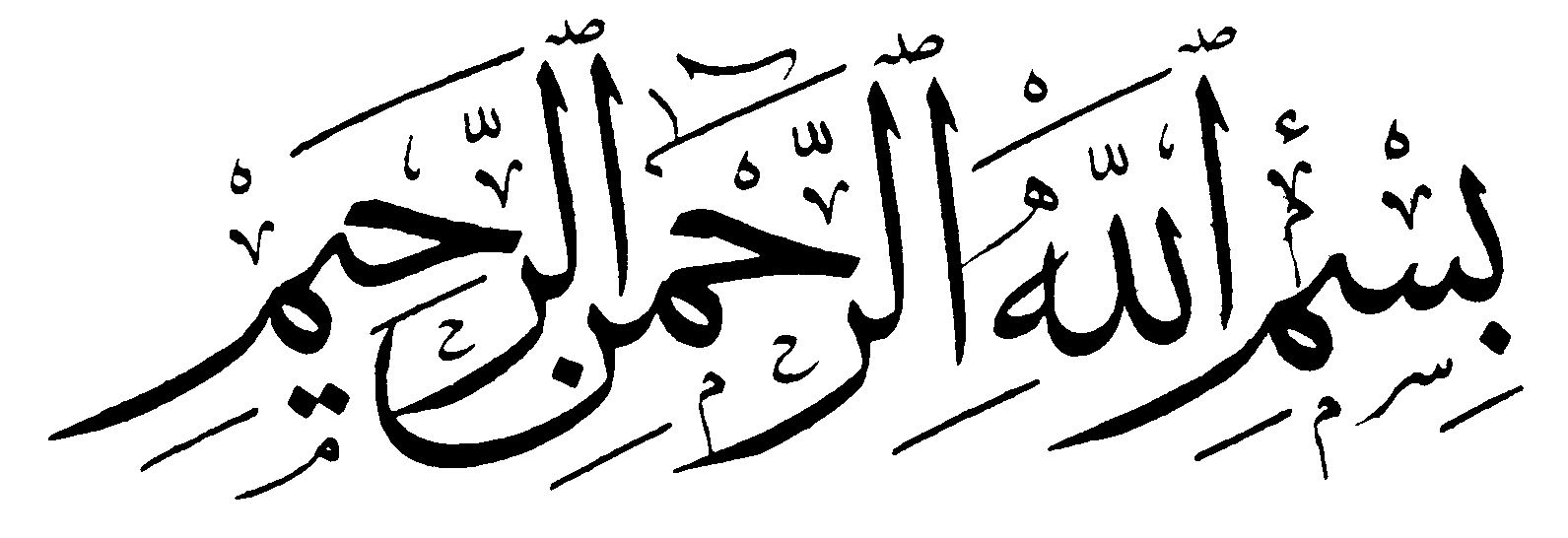 Assalamualaikum. Wr. WbSegala puji penyusun panjatkan ke hadirat Alloh SWT yang telah memberikan kekuatan dan kesabaran, sehingga penulis dapat menyelesaikan penulisan skripsi dengan judul “PENERAPAN MODEL PROBLEM BASED LEARNING UNTUK MENINGKATKAN KEMAMPUAN DALAM SIKAP RASA INGIN TAHU DAN TANGGUNG JAWAB DALAM PEMBELAJARAN TEMATIK (Penelitian Tindakan Kelas Pada Tema Peduli Terhadap Makhluk Hidup, Subtema Ayo Cintai Lingkungan, Pembelajaran Pada Siswa Kelas IV Semester 1 SD Negeri 1 Cintakarya Kabupaten Pangandaran).”  Sholawat serta salam tak lupa penyusun sampaikan kepada Nabi Muhhamad SAW yang telah memberikan warna ilahiyah dalam peradaban manusia.Skripsi ini diajukan guna melengkapi syarat dalam mencapai gelar Sarjana Pendidikan Jenjang Strata Satu Program Studi Pendidikan Guru Sekolah Dasar  Fakultas Keguruan dan Ilmu Pendidikan Universitas Pasundan. Penulis menyadari bahwa penulisan skripsi ini sulit untuk dapat terwujud tanpa adanya bantuan dari berbagai pihak. Oleh karena itu dalam kesempatan ini penulis ingin mengucapkan banyak terima kasih kepada semua pihak yang memberikan kontribusinya baik material maupun spiritual khususnya kepada : Bapak Prof. Dr. Ir. H. Eddy Yusuf, SP, M.Si., M.Kom., selaku Rektor Universitas Pasundan Bandung. Bapak Drs. H. Dadang Mulyana, M. Si, selaku Dekan Fakultas Keguruan dan Ilmu Pendidikan Universitas Pasundan Bandung.Bapak Cartono, S.Pd., M.Pd., M.T. selaku wakil Dekan I Fakultas Keguruan dan Ilmu Pendidikan Universitas Pasundan Bandung.Ibu Dra. Aas Saraswati, M.Pd., selaku Pembimbing I dan juga sebagai Ketua Prodi Pendidikan Guru Sekolah Dasar yang dengan tulus telah membantu penulis dalam menyelesaikan skripsi ini walaupun beliau sibuk namun tetap ada waktu untuk penulis melakukan bimbingan, Bapak Drs. H. Jaka Permana, M.M., M.Pd., selaku Pembimbing 2 dan Sekaligus sebagai Sekretaris Program Studi Pendidikan Guru Sekolah dasar FKIP Universitas Pasundan Bandung.Ibu Dra. Hj. Euis Suherti., M. Pd selaku pembimbing 2 yang dengan tulus telah membimbing penulis dalam menyelesaikan skripsi ini.Dewan Dosen Program Studi Pendidikan Guru Sekolah Dasar Beserta stafnya  yang telah bersedia membantu dan memberikan pengetahuan serta wawasan kepada penulis selama kuliah.Kepala Sekolah dan seluruh warga SD N 1 Cintakarya yang telah mengijinkan saya untuk melakukan PTK. Ibuku tercinta yang tak henti memberikan kasih sayang, do’a dan motivasi.Saudara dan kerabat yang selalu membantu dan memberikan dukunganTeman – teman seperjuangan yang selalu memberikan bantuannya khususnya kepada teh Reni Suhartini, teh Rina Fitriana dan teh Fitri Sugiarti.Teman – teman seperjuanan kelas A angkatan 2010Semoga amal dan jasa mereka diterima oleh Allah swt sebagai amal sholeh dan dibalas-Nya dengan pahala yang berlipat ganda. Amin ya Rabbal 'alamin.Akhirnya penulis berharap semoga skripsi ini bermanfaat, khususnya bagi penulis dan umumnya bagi para pembaca.Wassalamualaikum. Wr. Wb.							Bandung,   2  Mei   2014					  	               Penulis,					  	         IPIT LUTPIANA 	PENERAPAN MODEL PROBLEM BASED LEARNING UNTUK MENINGKATKAN KEMAMPUAN DALAM SIKAP RASA INGIN TAHU DAN TANGGUNG JAWAB DALAM PEMBELAJARAN TEMATIK(Penelitian Tindakan Kelas Pada Tema Peduli Terhadap Makhluk Hidup, Subtema Ayo Cintai Lingkungan, Pembelajaran Pada Siswa Kelas IV Semester 1 SD Negeri 1 Cintakarya Kabupaten Pangandaran)Oleh Ipit Lutpiana105060064ABSTRAKPenelitian ini dilatarbelakangi masih rendahnya kemampuan siswa dalam aspek sikap rasa ingin tahu dan tanggung jawab karena pembelajaran masih didominasi oleh guru. Salah satu yang ditempuh dengan mengupayakan suatu cara pembelajaran yaitu dengan menggunakan model pembelajaran Problem Based Learning yang diharapkan dapat meningkatkan kemampuan sikap rasa ingin tahu dan tanggung jawab pada siswa.Subjek penelitian adalah siswa kelas IV di SD Negeri 1 Cintakarya Kabupaten Pangandaran pada tahun pelajaran 2014/2015 yang berjumlah 19 orang siswa. Objek penelitian adalah penerapan model pembelajaran Problem Based Learning. Metode penelitian yang digunakan adalah metode kuantitatif dan kualitatif. Desain penelitian yang digunakan dalam penelitian ini adalah jenis Penelitian Tindakan Kelas (Classroom Action Research).Setelah dilakukan penelitian dalam tiga siklus, dihasilkan kesimpulan bahwa model pembelajaran Problem Based Learning dapat meningkatkan  sikap rasa ingin tahu dan tanggung jawab pada siswa. Melalui prates diperoleh nilai rata-rata klasikal sebesar 47,89 dan prosentase ketuntasan belajar mencapai 10,52%. Kemudian dilaksanakan tes siklus I diperoleh nilai rata-rata 60,53 dan ketuntasan belajar mencapai 31,57%. Pada siklus II 67,89 ketuntasan belajar mencapai 57,89% hasil tersebut belum cukup memuaskan sehingga dilakukan tindakan lagi. Hasil tindakan siklus III diperoleh hasil rata-rata klasikal yaitu 74,21 dan ketuntasan belajar mencapai 89,47% yang berarti ketuntasan belajar sudah tercapai. Berdasarkan hasil penelitian ini dapat disimpulkan bahwa penerapan model pembelajaran Problem Based Learning, dapat meningkatkan kemampuan sikap rasa ingin tahu dan tanggung jawab. Atas hal tersebut model pembelajaran Problem Based Learning dapat dikembangkan dan diterapkan. Kata Kunci: Problem Based Learning, Kemampuan  Sikap  Rasa  Ingin  Tahu                     dan Tanggung Jawab, Pembelajaran TematikDAFTAR  ISIHalamanLEMBAR PENGESAHAN .......................................................................           iMOTO DAN PERSEMBAHAN ...............................................................          iiLEMBAR PERNYATAAN KEASLIAN SKRIPSI .................................         iii     KATA PENGANTAR ................................................................................         ivABSTRAK ..................................................................................................        vii DAFTAR ISI ..............................................................................................       viiiDAFTAR TABEL ......................................................................................          xDAFTAR GAMBAR .................................................................................        xiiDAFTAR LAMPIRAN ..............................................................................       xiiiBAB I	PENDAHULUAN ..............................................................          1	A. Latar Belakang Masalah ..................................................         1	B. Identifikasi Masalah ........................................................          7	C. Rumusan Masalah     .......................................................          7	D. Batasan Masalah .............................................................          7                        E. Tujuan Penelitian ............................................................          8	F. Manfaat Penelitian ...........................................................          9	G. Definisi Operasional .......................................................        10BAB II	KAJIAN TEORI .................................................................        12Kajian Teori ...................................................................        12Pembelajaran Tematik ..............................................        12Karakteristik Pembelajaran Tematik ........................        16Implikasi Pembelajaran Tematik ..............................        18Model Pembelajaran .................................................        20Model Problem Based Learning ( PBL ) .................        22Materi Ayo Cintai Lingkungan ......................................        26Hasil Penelitian Terdahulu yang Relevan ......................        31Kerangka Pemikiran .......................................................        33Hipotesis Penelitian ........................................................        35BAB III	METODE PENELITIAN ....................................................        36Setting Penelitian ...........................................................        36Waktu Penelitian ......................................................        36Tempat Penelitian .....................................................        36Subjek dan Objek Penelitian ..........................................        36Subjek Penelitian ......................................................        36Objek Penelitian .......................................................        37Metode Penelitian ..........................................................        37Desain Penelitian ............................................................        38Operasionalisasi Variabel ...............................................        39Prosedur Penelitian ........................................................        42Rancangan Pengumpulan Data ......................................        45Pengembangan Instrumen Penelitian .............................        46Rancangan Analisis Data ...............................................        47Indikator Keberhasilan ...................................................        51BAB IV	HASIL PENELITIAN DAN PEMBAHASAN .................        52Kondisi Objektif Sekolah Dasar Negeri 1 Cintakarya ...        52Kesulitan Guru dalam Meningkatkan Sikap Rasa Ingin Tahu dan Tanggung Jawab pada Siswa Kelas IV SD Negeri I Cintakarya .......................        73Upaya Guru Untuk MeningkatkN SikapRasa Ingin Tahu dan Tanggung Jawab pada Siswa Kelas IV SD Negeri I Cintakarya .......................        77Hasil Penelitian ..............................................................        78Paparan Data Awal ..................................................        78Paparan Data Tindakan Siklus I ...............................        84Tahap Perencanaan Siklus I ................................        86Tahap Pelaksanaan Siklus I ................................        86Refleksi Pelaksanaan Siklus I .............................        91Hasil Penelitian dan Pembahasan Siklus I ..........        92Paparan Tindakan Data Siklus II .............................      101Tahap Perencanaan Siklus II ..............................      101Tahap Pelaksanaan Siklus II ..............................       103Refleksi Pelaksanaan Siklus II ...........................      108Hasil Penelitian dan Pembahasan Siklus II ........      108Paparan Tindakan Data Siklus III ............................      117Tahap Perencanaan Siklus III .............................       117Tahap Pelaksanaan Siklus III .............................      119Refleksi Pelaksanaan Siklus III ..........................      124Hasil Penelitian dan Pembahasan Siklus III .......       124Pembahasan.....................................................................      133BAB V	KESIMPULAN DAN SARAN ..........................................      144 Kesimpulan ...................................................................      144Saran ..............................................................................      145DAFTAR PUSTAKA .................................................................................      147LAMPIRAN – LAMPIRAN ......................................................................      149DAFTAR TABELHalaman2.1  Sintaks Problem Based Learning ( PBL ) ............................................        243.1  Fokus Kajian .........................................................................................        414.1  Tenaga Pendidik dan Kependidikan SD N 1 Cintakarya ....................        554.2  Data Buku Perpustakaan SD N 1 Cintakarya ......................................        564.3  Data Alat Bantu Ajar SD N 1 Cintakarya ............................................        574.4  Data Mebeuler SD N 1 Cintakarya ......................................................        574.5  Data Pekerjaan Orang Tua Siswa SD N 1 Cintakarya .........................        644.6  Data Penghasilan Orang Tua Siswa SD N 1 Cintakarya ......................        644.7  Data Awal Hasil Belajar Siswa ............................................................        814.8  Data Hasil Belajar Siswa Pembelajaran Tematik Sub Tema       Ayo Cintai Lingkungan Siklus I ...........................................................        934.9  Data Sikap Rasa Ingin Tahu dan Tanggung Jawab Siswa pada       Pembelajaran Tematik Sub Tema Ayo Cintai Lingkungan       Siklus I ..................................................................................................        944.10 Nilai Pengetahuan Membuat Karangan pada Pembelajaran        Tematik Sub Tema Ayo Cintai Lingkungan Siklus I ...........................        954.11 Kriteria Rubrik Penilaian Untuk Membuat Foster Peduli         Terhadap Lingkungan Pada Pembelajaran Tematik Sub Tema          Ayo Cintai Lingkungan Siklus I .........................................................        964.12  Nilai Keterampilan Membuat Poster Peduli Terhadap          Lingkungan Pada Pembelajaran Tematik Sub Tema Ayo         Cintai Lingkungan Siklus I .................................................................        984.13  Aktifitas Guru Pada Pembelajaran Tematik Sub Tema         Ayo Cintai Lingkungan Siklus I .........................................................        994.14  Aktifitas Siswa Pada Pembelajaran Tematik Sub Tema         Ayo Cintai Lingkungan Siklus I .........................................................      1004.15  Data Hasil Belajar Siswa Pembelajaran Tematik Sub Tema         Ayo Cintai Lingkungan Siklus II .......................................................      1004.16  Data Sikap Aasa Ingin Tau Dan Tanggung Jawab          Siswa Pada Pembelajaran Tematik Sub Tema Ayo Cintai         Lingkungan Siklus II ..........................................................................      1104.17  Nilai Pengetahuan Membuat Karangan Pada pembelajaran         Tematik Sub Tema Ayo Cintai Lingkungan Siklus II ........................      1114.18  Kriteria Rubrik Untuk Penilaian Keterampilan Membuat         Poster Peduli Terhadap Lingkungan Pada Pembelajaran         Tematik Sub Tema Ayo Cintai Lingkungan Siklus II ........................      1134.19  Nilai Keterampilan Membuat Poster Peduli Terhadap         Lingkungan Pada Pembelajaran Tematik Sub Tema         Ayo Cintai Lingkungan Siklus II .......................................................      1144.20  Aktivitas Guru Pada Pembelajaran Tematik Sub         Tema Ayo Cintai Lingkungan Siklus II .............................................      1154.21  Aktivitas Siswa Pada Pembelajaran Tematik Sub         Tema Ayo Cintai Lingkungan Siklus II .............................................      1164.22  Data Hasil Belajar Siswa Pembelajaran Tematik Sub         Tema Ayo Cintai Lingkungan Siklus III ............................................      1254.23  Data Sikap Rasa Ingin Tau Dan Tanggung Jawab         Siswa Pada Pembelajaran Tematik Sub Tema Ayo         Cintai Lingkungan Siklus III ..............................................................      1264.24  Nilai Pengetahuan Membuat Karangan Pada         Pembelajaran Tematik Sub Tema Ayo Cintai         Lingkungan Siklus III ........................................................................      1274.25  Kriteria Rubrik Untuk Penilaian Keterampilan         Membuat Poster Peduli Terhadap Lingkungan Pada         Pembelajaran Tematik Sub Tema Ayo Cintai Lingkungan         Siklus III .............................................................................................      129DAFTAR GAMBARHalaman 2.1  Kerangka Pemikiran .............................................................................        33 3.1  Desain penelitian PTK Model Ebbut ....................................................        394,1  Denah Sekolah SD N 1 Cintakarya ......................................................        584.2  Diagram Data Awal Hasil Belajar Siswa .............................................         824.3  Diagram Data Ketuntasan Hasil Belajar Siswa ....................................      1354.4  Diagram Sikap Rasa Ingin Tahu Dan Tanggung Jawab Siswa .............      1374.5  Diagram Pengetahuan Membuat Karangan ..........................................      1384.6  Diagram Keterampilan Membuat Poster ..............................................      1404.7  Diagram Aktivitas Guru .......................................................................      1404.8  Diagram Aktivitas Siswa ......................................................................      141 DAFTAR LAMPIRANHalamanLAMPIRAN ...............................................................................................      149LAMPIRAN  INSTRUMEN PENELITIAN .............................................      150SilabusRencana Pelaksanaan Pembelajaran (RPP)Lembar Observasi Kinerja GuruLembar Observasi Aktivitas SiswaLembar Kerja SiswaFormat Penilaian PengetahuanFormat Daftar Periksa SikapFormat Daftar Periksa PengetahuanFormat Daftar Rubrik KeterampilanLAMPIRAN DATA HASIL PENELITIAN ............................................       151Lembar Observasi Kinerja Guru Siklus ILembar Observasi Kinerja Guru Siklus IILembar Observasi Kinerja Guru Siklus IIILembar Observasi Aktivitas Siswa Siklus ILembar Observasi Aktivitas Siswa Siklus IILembar Observasi Aktivitas Siswa Siklus IIILembar Kerja Siswa Siklus ILembar Kerja Siswa Siklus IILembar Kerja Siswa Siklus IIIFormat Penilaian Pengetahuan Siklus IFormat Penilaian Pengetahuan Siklus IIFormat Penilaian Pengetahuan Siklus IIIFormat Daftar Periksa Sikap Siklus I Format Daftar Periksa Sikap Siklus IIFormat Daftar Periksa Sikap Siklus IIIFormat Daftar Periksa Pengetahuan Siklus IFormat Daftar Periksa Pengetahuan Siklus IIFormat Daftar Periksa Pengetahuan Siklus IIIFormat Daftar Rubrik Keterampilan Siklus IFormat Daftar Rubrik Keterampilan Siklus IIFormat Daftar Rubrik Keterampilan Siklus IIILAMPIRAN DOKUMENTASI PENELITIAN .......................................      152LAMPIRAN SURAT PENELITIAN ........................................................      153Surat Keputusan Pengangkatan Dosen Pembimbing dalam Pembuatan Skripsi.Surat Izin Penelitian dari FKIP Universitas PasundanSurat Izin Penelitian dari Kesatuan Bangsa dan Pemberdayaan MasyarakatSurat izin Penelitian dari Dinas Pendidikan Kebudayaan Pemuda dan OlahragaSurat Pernyataan Melakukan PTK di SD Negeri 1 CintakaryaRIWAYAT PENULIS       Dosen Pembimbing I,                                                   Dosen Pembimbing II,Dra. Hj. Euis Suherti., M.P d                                   Drs. H. Jaka Permana,MM., M.Pd.  NIP. 195301011989032001                                                   NIPY. 151 100 64       Dekan FKIP Unpas,Drs. H. Dadang Mulyana, M.Si.NIPY. 151 100  28Ketua Program Studi PGSD,Dra. Aas Saraswati, M.Pd.NIP.195910161984 032001Bandung, 2   Mei  2014Yang Membuat Pernyataan,Bandung, 2   Mei  2014Yang Membuat Pernyataan,Bandung, 2   Mei  2014Yang Membuat Pernyataan,  Materai  Rp.6.000,-      IPIT LUTPIANA       NPM. 105060064      IPIT LUTPIANA       NPM. 105060064      IPIT LUTPIANA       NPM. 105060064